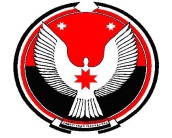 АДМИНИСТРАЦИЯ МУНИЦИПАЛЬНОГО ОБРАЗОВАНИЯ «ПЫБЬИНСКОЕ»«ПОБЬЯ »  МУНИЦИПАЛ КЫЛДЫТЭТЛЭН АДМИНИСТРАЦИЕЗПОСТАНОВЛЕНИЕ04 марта 2019 года                                                                                                        № 06Об утверждении плана работы комиссии общественного контроля и графиков проведения собраний граждан на территории муниципального образования «Пыбьинское» на 2019 годВ соответствии с Федеральным законом от 06.10.2003 № 131-ФЗ «Об общих принципах организации местного самоуправления в Российской Федерации», Федеральным законом от 21.12.1994 № 69-ФЗ «О пожарной безопасности»,  распоряжением Правительства Удмуртской Республики от 20.07.2015 № 713-р «О проведении пожарно-профилактических мероприятий» в целях реализации комплекса превентивных мер по предупреждению пожаров, минимизации материальных и социальных потерь, повышения уровня противопожарной защиты населения, стабилизации обстановки с пожарами и их последствий, администрация муниципального образования «Пыбьинское»ПОСТАНОВЛЯЕТ:1. Утвердить «Положение об организации  общественного контроля за противопожарным состоянием  населенных пунктов на территории муниципального образования «Пыбьинское» (приложение № 1).2. Утвердить состав комиссии общественного контроля за противопожарным состоянием территорий населенных пунктов муниципального образования «Пыбьинское» на 2019 год (Приложение №2);3. Утвердить план работы комиссии общественного контроля на 2019 год (Приложение № 3);4. Утвердить графики проведения профилактической работы с многодетными семьями, одинокими престарелыми гражданами, социально неблагополучными слоями населения, а также посещения мест возможного пребывания лиц без определенного места жительства (Приложение № 4);5. Утвердить графики проведения собраний с гражданами на 2019 год с включением в повестку собрания вопроса о пожарной безопасности (Приложение № 5);6. Постановление администрации муниципального образования «Пыбьинское» от 01.02.2018 года № 05 «О создании комиссии общественного контроля за соблюдением требований пожарной безопасности в населенных пунктах муниципального образования «Пыбьинское» признать утратившим силу.7. Настоящее постановление обнародовать на информационных стендах, разместить в сети Интернет на официальном сайте МО «Балезинский район» в разделе «Сельские поселения - МО «Пыбьинское»;8. Контроль за исполнением постановления оставляю за собой. Глава муниципальногообразования «Пыбьинское»                                                       В.Л. РусскихПриложение № 1
к постановлению  администрации
муниципального образования «Пыбьинское»
№ 06 от 04.03.2019 г.
		Положение«Об организации  общественного контроля за противопожарным состоянием  населенных пунктов на территории муниципального образования «Пыбьинское»
1.Настоящее положение разработано на основании Конституции Российской Федерации, Федерального закона от 06.10.2003г. N 131-ФЗ "Об общих принципах организации местного самоуправления в Российской Федерации", Федерального закона от 21.12.1994г. N 69-ФЗ "О пожарной безопасности в Российской Федерации" Правил пожарной безопасности в РФ (ППБ 01-03) в целях реализации на территории поселения вопросов местного значения по обеспечению первичных мер пожарной безопасности в границах населенных пунктов и предназначено для организации работы по осуществлению общественного контроля за соблюдением требований пожарной безопасности;2.Общественный контроль за соблюдением требований пожарной безопасности является формой участия граждан в добровольной пожарной охране. Граждане, участвующие в проведении общественного контроля за соблюдением требований пожарной безопасности, являются добровольными пожарными, а также могут быть жители поселения, обладающие избирательным правом, разделяющие цели и задачи, определенные настоящим «Положением», достигшие 18-летнего возраста, способные по своим деловым, моральным качествам и состоянию здоровья выполнять поставленные задачи. 3.Общественный контроль за соблюдением требований пожарной безопасности в населенных пунктах осуществляется в порядке проведения гражданами, перечисленными в приложении № 2 к настоящему постановлению, социально значимых работ, устанавливаемых органами местного самоуправления поселения;4.Работы по общественному контролю за соблюдением требований пожарной безопасности проводятся гражданами, на добровольной основе, по договоренности с администрацией муниципального образования, в свободное от основной работы или учебы время на безвозмездной основе не чаще чем один раз в три месяца. При этом продолжительность работ не может составлять более четырех часов подряд;5.Для осуществления и организации деятельности по проведению общественного контроля за соблюдением требований пожарной безопасности из числа работников администрации муниципального образования назначается лицо, ответственное за организацию работы по данному направлению;6.Работы по осуществлению общественного контроля за соблюдением требований пожарной безопасности включают в себя:    - Подготовку от имени главы поселения предложений гражданам, проживающим в населенных пунктах поселения, руководителям объектов муниципальной собственности и иным должностным лицам организаций, предложений об устранении требований пожарной безопасности;  - Подготовку предложений в адрес главы муниципального образования о передаче     материалов по фактам нарушений требований пожарной безопасности в отдел надзорной деятельности;-  Подготовку своевременной информации главе  о необходимости введения на территории поселения особого противопожарного режима;-  Разработку планов мероприятий по пожарной безопасности на особый период и контроль за его исполнением;- Подготовку предложений главе муниципального образования по реализации мер пожарной безопасности в границах населенных пунктов;-  Проведение противопожарной пропаганды в населенных пунктах, путем бесед о мерах пожарной безопасности, выступлений на сходах граждан с доведением до населения требований пожарной безопасности и данных об оперативной обстановке с пожарами, распространением среди населения листовок, наглядной агитации и литературы противопожарной направленности;-  Доведение до населения решений органов местного самоуправления, касающихся вопросов обеспечения пожарной безопасности;7. За гражданами, проводящим деятельность по общественному контролю за соблюдением требований пожарной безопасности по согласованию с ними закрепляются конкретные населенные пункты;8. Нормативная литература, необходимая для осуществления общественного  контроля за соблюдением требований пожарной безопасности приобретается за счет  местного бюджета и других источников финансирования;9.Обучение лица, назначенного ответственным за организацию общественного контроля за соблюдением требований пожарной безопасности из числа работников администрации поселения проводится за счет поселения в специализированных организациях, по программам пожарно – технического минимума для лиц, ответственных за пожарную безопасность;10.Предложения об устранении нарушений требований пожарной безопасности в адрес граждан, руководителей муниципальных организаций и иных должностных лиц вручаются или направляются по почте в форме писем, подписываемых главой муниципального образования;11.Предложения в адрес должностных лиц организаций, не являющихся муниципальными предприятиями, направляются в случаях, если допущенные ими нарушения требований пожарной безопасности влияют на пожарную безопасность населенного пункта в целом, или влияют на пожарную безопасность объекта муниципальной собственности;12.Проведение общественного контроля за соблюдением требований пожарной безопасности в частных жилых домах и квартирах, находящихся в собственности граждан, осуществляется при согласии собственника на проведение указанного контроля;13.На основе отчетов граждан о проведении общественного контроля за соблюдением требований пожарной безопасности, не реже одного раза в полугодие, лицо, назначенное ответственным за проведение муниципального контроля готовит следующую документацию:- Обобщает данные отчетов граждан о проведении общественного контроля за соблюдением требований пожарной безопасности;- Разрабатывает и предоставляет на рассмотрение главе муниципального образования и совету депутатов перечень мероприятий, необходимых для выполнения в населенных пунктах в целях обеспечения требований пожарной безопасности;- Организует сходы жителей населенных пунктов с наиболее неблагополучной противопожарной обстановкой для решения комплекса вопросов по обеспечению первичных мер пожарной безопасности;- Проводит иную работу, направленную на решение вопросов обеспечения первичных мер пожарной безопасности в границах населенных пунктов;- Общее руководство деятельностью по осуществлению общественного  контроля за соблюдением требований пожарной безопасности осуществляется главой муниципального образования;Приложение № 2
к постановлению  администрации
муниципального образования «Пыбьинское»
№ 06 от 04.03.2019 г.
Состав комиссии общественного контроля за противопожарным состоянием территорий населенных пунктов муниципального образования «Пыбьинское»Председатель комиссии:1. Русских В.Л. – Глава муниципального образования  «Пыбьинское»Члены комиссии:2. Волкова Н.Б. – ведущий специалист-эксперт администрации МО «Пыбьинское»;3. Ушаков В.А. – ответственный по  пожарной безопасности муниципального образования «Пыбьинское»;4. Максимова А.В. – соцработник д.Нурызово (по согласованию)5. Горбушина Н.Н. – соцработник д.Верх-Кестым (по согласованию)6. Русских В.Ф. – староста д. Подборново (по согласованию)Приложение № 3
к постановлению  администрации
муниципального образования «Пыбьинское»
№ 06 от 04.03.2019 г.
ПЛАНработы комиссии общественного контроля муниципального образования «Пыбьинское» по обеспечению пожарной безопасности на 2019 год Приложение № 4
к постановлению  администрации
муниципального образования «Пыбьинское»
№ 06 от 04.03.2019 г.
График проведения профилактической работы с многодетными семьями, одинокими престарелыми гражданами, социально неблагополучными слоями населения, а также посещения мест возможного пребывания лиц без определенного места жительства на территории муниципального образования «Пыбьинское» на 2019 годПриложение № 5
к постановлению  администрации
муниципального образования «Пыбьинское»
№ 06 от 04.03.2019 г.
График проведения встреч и сельских сходов в МО «Пыбьинскео» на 2019 год№ п/пНаименование мероприятийСрок исполненияОтветственные за исполнение1Подготовка предложений в адрес главы МО «Пыбьинское» о передаче материалов по фактам нарушений требований пожарной безопасности в территориальный орган государственного пожарного надзора и (или) в административную комиссию районапри необходимостиЗаместитель председателя комиссии2Участие в разработке нормативно-правовых актов поселения по пожарной безопасностив течение годаПредседатель3Участие в собраниях гражданпо графикуЧлены комиссии4Подготовка предложений гражданам, проживающим на территории муниципального образования, руководителям объектов, находящихся в муниципальной собственности и иным должностным лицам об устранении нарушений требований пожарной безопасности 1 раз в полугодиеПредседатель 5Проверка пожарных водоемов, водонапорных башен, подъездов к ним, информирование об их состоянии ПСЧапрель, сентябрь, зимний периодЧлены комиссии, ДПО, руководители организаций6Подготовка информации главе муниципального образования о необходимости введения на территории поселения особого противопожарного режимапри осложнении обстановкиПредседатель7Разработка и введение мер пожарной безопасности на особый период, контроль за их исполнением апрель, сентябрь,Председатель 8Доведение до населения решений Совета депутатов и нормативно-правовых актов администрации поселения, касающихся вопросов обеспечения пожарной безопасностив течение годаЧлены комиссии, ДПО9Организация распространения противопожарной наглядной агитации среди населения в течение годаЧлены комиссии, ДПО10Участие в акциях:«Жилище 2019»«Осторожно, газ!»«Надежные хозяева»«Внимание, пожилые люди»«Месячник пожарной безопасности»«Отопление»«Водоисточник»«Новый год»«Лето»«Отдых»«Особый противопожарный режим» в течение годафевраль-мартмарт-ноябрьсентябрь-ноябрьапрель, сентябрьавгуст-сентябрьапрель, сентябрьдекабрь, январьиюнь-августмай-сентябрьпри введении режимаЧлены комиссии, ДПО11Обновление списков многодетных семей, одиноких престарелых и неблагополучных гражданянварь-февральПредседатель12Проведение рейдов по социально неадаптированным группам населения и неблагополучным семьям, в том числе с привлечением сотрудников ГПН, ГПС, ОВДв течение годаЧлены комиссии, ДПО13Проведение проверок мест проживания многодетных семей, в том числе с привлечением сотрудников ГПН, ГПС, ОВДв течение годаЧлены комиссии, ДПО14Проведение проверок мест проживания одиноких престарелых граждан, в том числе с привлечением сотрудников ГПН, ГПС, ОВДв течение годаЧлены комиссии, ДПО15Проведение рейдов по проверке мест возможного проживания лиц БОМЖв течение годаЧлены комиссии, ДПО16Проведение профилактических мероприятий по организации санитарной очистки территории поселения, придомовых территорий, недопущению сжигания мусора с момента схода снегаЧлены комиссии, ДПО17Проведение сельских сходов, встреч с населением с демонстрацией плакатов, видеофильмов и распространением памяток апрель, сентябрьЧлены комиссии, ДПО18Организация дежурства населения в населенных пунктах по очередностимай-сентябрьЧлены комиссии, ДПО, старосты, население19Проведение совещаний с руководителями организаций, расположенных на территории поселения по вопросу организации противопожарного режимаапрель, сентябрьПредседатель 20Подготовка материалов о проводимых мероприятиях для публикации в СМИв течение годаЧлены комиссии, ДПО№ п/пФИОАдресКатегория семьиПлан проверкиФакт проверки1Князева Мария Алексеевнад.Нурызово, ул.Родниковая, 10Одиноко проживающие престарелыемарт, октябрь2Вихарева Ирина Ивановнад.Нурызово, ул.Родниковая, 22Многодетная май, ноябрь3Лалетина Лариса Михайловнас.Пыбья, ул.Молодежная, 19-2Семьи, находящиеся в социально-опасном положениифевраль, сентябрь4Корепанов Владимир Борисовичд. Верх-Кестым, ул. Родниковая, 13/2Неблагополучные январь, июльНаселенный пунктМесто проведенияСрок проведенияСобрание жителей с.Пыбья, д.Нурызово, д.Верх-КестымПыбьинский СДКАпрель и по мере поступления вопросовСобрание жителей д. ПодборновоКрасный уголокАпрель и по мере поступления вопросов